King County Immigrant and Refugee 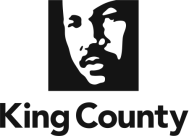 Commission Member Application 2022-2023IMPORTANT: Information provided on this application will be a public record subject to free and open examination by any person under the Washington State Public Records Act (RCW 42.56.250). However, if/when we disclose, applicants’ names, addresses, phone numbers, email addresses and other personally identifiable information will be redacted.Contact InformationEmployment/EducationRepresenting an OrganizationMembershipDemographic InformationThe Executive and King County Council are committed to ensuring its boards and commission are reflective of the community we serve. The questions in this section are optional but will assist in achieving this goal.Required DocumentsCandidates seeking appointment must submit the following documents with their completed application. You can access required application materials and more on our website.ResumeHeadshot (.jpg .jpeg .png files only)Biography (150-250 words)2022 Financial Disclosure Form 10 Endorsements Signatures from members of I&R community2 Letters of Recommendations (LORs)1 letter from a member of the I&R Community1 letter from a nonprofit organization that serves the I&R communityNOTE: Endorsement Signatures and LORs may be submitted at a later time. Selected applicants must submit online or via email at kcirc@kingcounty.gov within 2 weeks of notification of appointment.Applicant CertificationHow to SubmitPlease return completed application along with required documents by email to kcirc@kingcounty.gov OR by post mail to: King County Immigrant and Refugee CommissionExecutive’s Office of Equity and Social Justice401 5th Ave, Ste. 800, Seattle, WA 98104Full Name *PronounsPhone Number *Email Address *Residential Address (Street Address, City, State, Zip) *All members must be residents of King County.King County Council District *If you’re not sure, use the Find My District tool.Are you currently employed or in school? *If you’re not employed or in school, proceed to Representing an Organization section.Employer or School NameEmployer or School Address (Street Address, City, State, Zip) Job Title or Degree/ProgramAre you applying for 1 of 5 organization positions? *If applying as an individual, proceed to Membership section.Name of OrganizationOrganization Address (Street Address, City, State, Zip) Communities and Languages ServedDoes your organization identify as small, grassroots, or faith-based?What is your organization’s annual operating budget?Describe your interest in serving on the King County Immigrant and Refugee Commission (KCIRC). *How did you hear about this opportunity? *All members must demonstrate active and engaged civic participation in one or more immigrant and refugee communities. Describe your level of civic participation and in what immigrant and refugee communities in King County. *Please explain why you feel you are the most qualified candidate for this appointment. *Are you currently or have you ever served on any other Boards, Commissions, or Committees? *Please list out all boards, commissions, or committees, include years served and separate by comma.Do you hold any professional licenses, registrations, or certificates in any field? *Please list out all licenses, registrations, or certificates held, include years obtained and separate by comma.Age RangeRace and Ethnicity (Check all that apply)Race and Ethnicity (Check all that apply)Race and Ethnicity (Check all that apply)Race and Ethnicity (Check all that apply)American Indian or Native AmericanMiddle Eastern or Northern AfricanAsian or Asian AmericanNative Hawaiian or Other Pacific IslanderBlack of African AmericanWhiteHispanic, Latino, Latina, LatinxI prefer not to discloseDo you have a disability as defined by the Americans with Disabilities Act of 1990??Gender Identity (Check all that apply)Gender Identity (Check all that apply)Gender Identity (Check all that apply)Gender Identity (Check all that apply)AgenderTrans ManDemigenderTrans WomanGenderqueer or genderfluidWomanManI prefer not to discloseNon-BinarySexual Orientation (Check all that apply) Sexual Orientation (Check all that apply) Sexual Orientation (Check all that apply) Sexual Orientation (Check all that apply) AsexualPansexualBisexualQueerGayQuestioning or unsureStraight (Heterosexual)I prefer not to discloseLesbian By checking this below, I certify that the above facts are true to the best of my knowledge and belief, and I understand that I subject myself to disciplinary action in the event that the above facts are found to be falsified. *Date of Certification